Obec Zdechovice vás srdečně zve na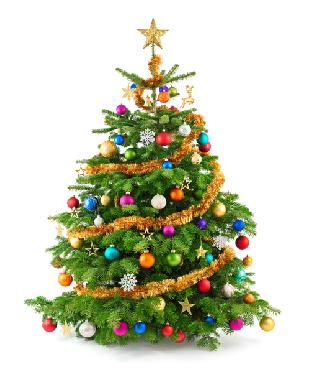 rozsvěcení vánočního stromečkuv neděli 3. 12. 2017 od 16 hodinPotěšíte se vystoupením místních dětí, ochutnáte tradičního vánočního kapra, punč, buchtičky a další vánoční dobroty